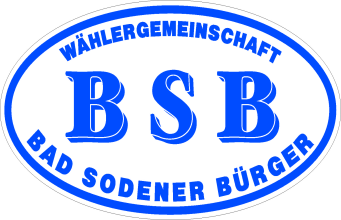 Julia Kappel-Gnirs, Am Waldfeld 11, 65812 Bad Soden, Fraktionsvorsitzende	Herrn StadtverordnetenvorsteherHelmut WittRathaus65812 Bad Soden								12.04.2024	Prüfantrag zu temporären Tempo 30 km/h Niederhofheimer Straße/Alleestraße Sehr geehrter Herr Stadtverordnetenvorsteher,Wir stellen nachfolgenden Prüfantrag mit der Bitte um Aufnahme in die TO der nächsten Stadtverordnetenversammlung:Der Magistrat wird beauftragt zu prüfen, ob das generelle Tempolimit 30 km/h auf dem Streckenabschnitt Alleestraße/Niederhofheimer Straße auf den Zeitraum 7 Uhr bis 17:30 Uhr, ggf. auch nur an Werktagen Montag bis Freitag umgewandelt werden kann.Begründung:Aufgrund der Fußwege der Schülerinnen und Schüler, die die Ottfried- Preußler -Schule besuchen, wurde im oben genannten Streckenabschnitt ein generelles Tempolimit 30 eingeführt. Tatsächlich handelt es sich um eine vielbefahrene Straße, und der Schutz der Grundschüler ist angezeigt.Dies erscheint allerdings dies nur notwendig in dem Zeitraum, in welchem die Schule einschließlich der Betreuungszeiten auch frequentiert wird.Ohnedies ist aufgrund der Ampelanlagen und der Straßenführung in diesem Streckenabschnitt ein schnelleres Befahren als 50 km/h eher unwahrscheinlich. Es ist aber gerade auch in den Abendstunden nicht ersichtlich, warum exakt in diesem Bereich ein generelles Tempolimit 30 km/h Geltung haben sollte.Vielmehr erscheinen uns Geschwindigkeitsmessungen  an anderen Gefahrenstellen unserer Stadt (Eingang Bad Soden Richtung Aldi/Lidl mehr als angezeigt, an welchen das allgemeine Tempolimit 50 km/h häufig durch echte Raser deutlich überschritten wird, die gerne auch mit quietschenden Reifen überholen!Julia Kappel-Gnirs, Fraktionsvorsitzende